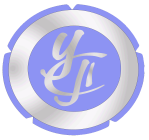 ПЕРЕЧЕНЬ ДОКУМЕНТОВ ДЛЯ ПРЕДОСТАВЛЕНИЯ БЕСПЛАТНЫХ ПРОДУКТОВЫХ НАБОРОВ ОТДЕЛЬНЫМ КАТЕГОРИЯМ ГРАЖДАНПраво на оформление продуктовых наборов имеют:Ветераны Великой Отечественной Войны;Вдовы умерших (погибших) участников Великой Отечественной Войны;Бывшие несовершеннолетние узники фашистских концлагерей;При себе необходимо иметь следующие документы:Паспорт;Документ, подтверждающий принадлежность заявителя к одной из категорий;Трудовая книжка;Паспорт доверенного лица, при оформлении доверенности на получение продуктового набора.Управление социальной политики: пр. Ленинский, д. 26, Полярная,  д.7,               ул. Шахтерская,  д. 9а.Понедельник,  среда, четверг, пятница,с 10.00 до 17.00,вторник с 10.00 до 18.00Суббота, Воскресенье – выходные, Последняя пятница месяца – не приемный день телефон  42-50-45Прием осуществляется в порядке очереди и по предварительной записиЗаписаться  на прием можно на официальном сайте министерства социальной политики Красноярского края www.szn24.ru в разделе «Запись на прием»